Аналитическая справка по итогам проведения Всероссийских проверочных работпо истории в 5 классах образовательных организаций Октябрьского районав 2018-2019 учебном годуНа основании приказа Министерства образования и науки Российской Федерации от 29 января 2019 года № 84 «О проведении Федеральной службой по надзору в сфере образования и науки мониторинга качества подготовки обучающихся общеобразовательных организаций в 2019 году», приказа министерства образования Оренбургской области от 28.03.2019 №01-21/727 «Об участии в исследованиях качества образования в апреле 2019 года» в Октябрьском районе были проведены проверочные работыпо истории, в 5 классах образовательных организаций района.Всероссийские проверочные работы проводятся с целью развития единого образовательного пространства Российской Федерации, а также мониторинга реализации Федерального государственного образовательного стандарта за счет предоставления образовательным организациям единых проверочных материалов и единых критериев оценивания учебных достижений.Всероссийские проверочные работы основаны на системно-деятельностном, компетентностном и уровневом подходах в обучении.В рамках ВПР наряду с предметными результатами обучения учащихся основной школы оцениваются также метапредметные результаты, в том числе уровень сформированности универсальных учебных действий (УУД) и овладения межпредметными понятиями.Анализ данных таблицы 1 позволяет видеть, что в целом с проверочными работами успешно справились свыше 96% обучающихся 5 классов Октябрьского района. С работой по историине справились 3,7%обучающихся, что ниже российского показателя на 4,3%.Таблица 1Можно видеть, что процент успеваемости по истории в 5 классе Октябрьскогорайона выше показателя по России на4%, а процент качества ниже российского показателя на 5%.Справились с работой на «4» и «5» 47,9% обучающихся. Процент обучающихся, не справившихся с проверочной работой, ниже российского показателя на 4,3% и составляет 3,7%. Общая гистограмма отметок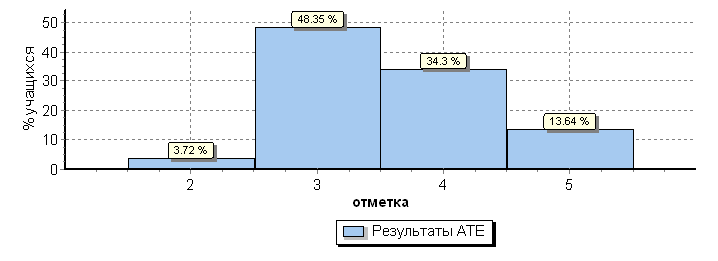 Вызывают тревогу те ОО, в которых процент отметок «2» выше российского показателя (таблица 2).Таблица 2Проверочная работа по истории состояла из 8 заданий.Показатель   выполнения   заданий   (в   процентах)   обучающимися   5   классов проверочной работы по истории представлен в таблице 3. Максимальный первичный балл – 15.Таблица 3В таблице 4 представлен процент выполнения заданий проверочной работы по истории в разрезе проверяемых требований (умений).Таблица 4 Достижение планируемых результатов в соответствии с ПООП ОООЛучше всего обучающиеся справились с заданиями, проверяющими умения:- применять и преобразовывать знаки и символы, модели и схемы для решения учебных и познавательных задач; владение основами самоконтроля, самооценки, принятия решений и осуществления осознанного выбора в учебной и познавательной деятельности – выполнили задание 79% обучающихся;-определять понятия, создавать обобщения, устанавливать аналогии, классифицировать, самостоятельно выбирать основания и критерии для классификации – выполнили задание 73%обучающихся.-проводить поиск информации в отрывках исторических текстов, материальных памятниках Древнего мира– выполнили задание 72% обучающихся.Соответствие отметок, полученных за выполненную проверочную работу по истории и отметоквыставленных в журнал представлено на гистограмме.Гистограмма соответствия отметок за выполненную работу и отметок по журналу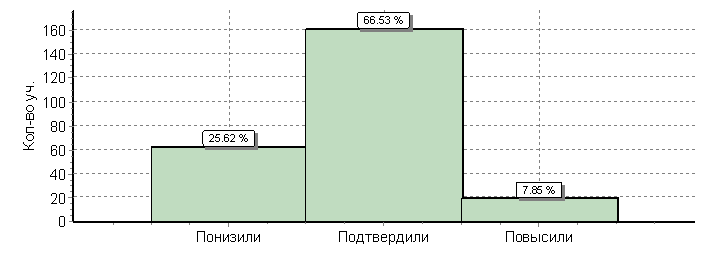 Можно видеть, что 66,53%обучающихся 5 класса подтвердили свою четвертную оценку по истории, 25,62%  - понизили оценку и 7,85%  - повысили.Наибольшие затруднения вызвали следующие задания:- владение основами самоконтроля, самооценки, принятия решений и осуществления осознанного выбора в учебной и познавательной деятельности. Умение рассказывать о событиях древней истории– 39% обучающихся 5-х классов;- определение понятий, создавать обобщения, устанавливать аналогии, классифицировать, самостоятельно выбирать основания и критерии для классификации. Умение объяснять смысл основных хронологических понятий, терминов- 45% обучающихся.Анализ результатов проведения Всероссийской проверочной работы по истории в 5 классах в МО Октябрьский район показывает, что процент успеваемости пятиклассников по истории составляет96% и превосходит российские показатели на 4%, процент качества составляет 47,9%, что является не достаточно высоким результатом. Однако не может настораживать тот факт, что некоторые учащиеся(39%) написали проверочную работу на более низкий балл.Полученные результаты Всероссийской проверочной работы по истории    рекомендуется использовать для повышения качества образования по следующим направлениям: на уровне муниципальной методической службы УООиП:анализ результатов для совершенствования преподавания учебных предметов;планирование потребности в подготовке, переподготовке, повышении квалификации кадров;анализ текущего состояния муниципальной системы образования и корректировки программ их развития;выявление образовательных организаций, требующих дополнительного ресурсного обеспечения для коррекции результатов;обобщение наиболее успешных практик формирования УУД, реализации ФГОС.на уровне образовательной организации:-	создание индивидуальной образовательной траектории (индивидуальные маршруты) для обучающихся, которые получили неудовлетворительную оценку проверочной работы;-	планирование деятельности школьных методических объединений, повышения квалификации педагогов (проведение практических семинаров, мастер-классов, открытых уроков);- оценка предметных, метапредметных и личностных результатов обучения с целью выявления готовности обучающихся к переходу на следующий уровень образования;мониторинг результатов введения ФГОС НОО;использование заданий ВПР для разработки собственного инструментария оценки достижений обучающихся.Методист МКУ КЦООУ               О.С.БаловневаРоссийская ФедерацияУправление образования, опеки и попечительства администрации МО Октябрьский районМуниципальное казенное учреждение«Комплексный центр по обслуживаниюобразовательных учреждений Октябрьского района»462030, Оренбургская обл., Октябрьский р-н,с.Октябрьское, ул.Свердлова, 1ИНН 5637020766ОГРН 1125658001644№98«02» июля 2019 г.Группы участниковКоличество участниковРаспределение групп баллов в %Распределение групп баллов в %Распределение групп баллов в %Распределение групп баллов в %% успеваемости% качестваГруппы участниковКоличество участников"2""3""4""5"% успеваемости% качестваВся выборка14219397.939.137.315.79253Оренбургская область219064.940.437.716.99555Октябрьский район2423.748.334.313.69647,9ООООООООКол-во уч.Распределение групп баллов в %Распределение групп баллов в %Распределение групп баллов в %Распределение групп баллов в %ООООООООКол-во уч.2345Вся выборкаВся выборкаВся выборкаВся выборка14219397.939.137.315.7Оренбургская обл.Оренбургская обл.Оренбургская обл.219064.940.437.716.9Октябрьский муниципальный районОктябрьский муниципальный район2423.748.334.313.6 МБОУ "Васильевская ООШ им. Г.М. Линькова "50204040МБОУ "Ильинская ООШ "333.366.700МБОУ "Комиссаровская ООШ "50402040МБОУ "Уранбашская СОШ "911.133.322.233.3МБОУ "Бродская ООШ "3066.7033.3МБОУ "Биккуловская ООШ "50404020МБОУ "2-Имангуловская СОШ"100304030 МБОУ "Булановская СОШ им. И.И. Таранова "26042.346.211.5 МБОУ "Краснооктябрьская СОШ"16037.537.525МБОУ "Марьевская СОШ"1205041.78.3 МАОУ "Нижнегумбетовская СОШ им. С.А. Попова "219.538.152.40МБОУ "Новоникитинская СОШ"9044.433.322.2 МБОУ "Новотроицкая СОШ"4075250МБОУ "Октябрьская СОШ"1144.456.129.89.6ООООООКол-во уч.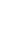 12345678ООООООКол-во уч.Макс
балл21331212Вся выборкаВся выборкаВся выборка14219396073444477446743Оренбургская обл.Оренбургская обл.219067073444276446747Октябрьский муниципальный район2426276433786426443№Блоки ПООП ОООБлоки ПООП ОООМакс
баллПо АТЕСредний % выполненияСредний % выполнения1№выпускник научится / получит возможность научитьсяМакс
баллПо АТЕСредний % выполненияСредний % выполнения1№или проверяемые требования (умения) в соответствии с ФГОСили проверяемые требования (умения) в соответствии с ФГОСМакс
баллПо АТЕПо регионуПо РоссииПо России№Макс
баллПо АТЕПо регионуПо РоссииПо России242 уч.21906 уч.1421939 уч.1421939 уч.1Умение создавать, применять и преобразовывать знаки и символы, модели и схемы для решения учебных и познавательных задач. Работать с изобразительными историческими источниками, понимать и интерпретировать содержащуюся в них информацию.Умение создавать, применять и преобразовывать знаки и символы, модели и схемы для решения учебных и познавательных задач. Работать с изобразительными историческими источниками, понимать и интерпретировать содержащуюся в них информацию.2627060602Смысловое чтение. Умение проводить поиск информации в отрывках исторических текстов, материальных памятниках Древнего мира.Смысловое чтение. Умение проводить поиск информации в отрывках исторических текстов, материальных памятниках Древнего мира.1767373733Умение определять понятия, создавать обобщения, устанавливать аналогии, классифицировать, самостоятельно выбирать основания и критерии для классификации; владение основами самоконтроля, самооценки, принятия решений и осуществления осознанного выбора в учебной и познавательной деятельности. Умение объяснять смысл основных хронологических понятий, терминов.Умение определять понятия, создавать обобщения, устанавливать аналогии, классифицировать, самостоятельно выбирать основания и критерии для классификации; владение основами самоконтроля, самооценки, принятия решений и осуществления осознанного выбора в учебной и познавательной деятельности. Умение объяснять смысл основных хронологических понятий, терминов.3434444444Умение осознанно использовать речевые средства в соответствии с задачей коммуникации; владение основами самоконтроля, самооценки, принятия решений и осуществления осознанного выбора в учебной и познавательной деятельности. Умение рассказывать о событиях древней истории.Умение осознанно использовать речевые средства в соответствии с задачей коммуникации; владение основами самоконтроля, самооценки, принятия решений и осуществления осознанного выбора в учебной и познавательной деятельности. Умение рассказывать о событиях древней истории.3374244445Умение создавать, применять и преобразовывать знаки и символы, модели и схемы для решения учебных и познавательных задач; владение основами самоконтроля, самооценки, принятия решений и осуществления осознанного выбора в учебной и познавательной деятельности. Умение использовать историческую карту как источник информации о расселении общностей в эпохи первобытности и Древнего мира, расположении древних цивилизаций и государств, местах важнейших событий.Умение создавать, применять и преобразовывать знаки и символы, модели и схемы для решения учебных и познавательных задач; владение основами самоконтроля, самооценки, принятия решений и осуществления осознанного выбора в учебной и познавательной деятельности. Умение использовать историческую карту как источник информации о расселении общностей в эпохи первобытности и Древнего мира, расположении древних цивилизаций и государств, местах важнейших событий.1867677776Умение устанавливать причинно-следственные связи, строить логическое рассуждение, умозаключение (индуктивное, дедуктивное и по аналогии) и делать выводы; владение основами самоконтроля, самооценки, принятия решений и осуществления осознанного выбора в учебной и познавательной деятельности. Умение описывать условия существования, основные занятия, образ жизни людей в древности.Умение устанавливать причинно-следственные связи, строить логическое рассуждение, умозаключение (индуктивное, дедуктивное и по аналогии) и делать выводы; владение основами самоконтроля, самооценки, принятия решений и осуществления осознанного выбора в учебной и познавательной деятельности. Умение описывать условия существования, основные занятия, образ жизни людей в древности.2424444447Умение определять понятия, создавать обобщения, устанавливать аналогии, классифицировать, самостоятельно выбирать основания и критерии для классификации. Реализация историко-культурологическо¬го подхода, формирующего способности к межкультурному диалогу, восприятию и бережному отношению к культурному наследию Родины.Умение определять понятия, создавать обобщения, устанавливать аналогии, классифицировать, самостоятельно выбирать основания и критерии для классификации. Реализация историко-культурологическо¬го подхода, формирующего способности к межкультурному диалогу, восприятию и бережному отношению к культурному наследию Родины.1646767678Умение создавать обобщения, классифицировать, самостоятельно выбирать основания и критерии для классификации; формирование важнейших культурно-исторических ориентиров для гражданской, этнонациональной, социальной, культурной самоидентификации личности. Реализация историко-культурологическо¬го подхода, формирующего способности к межкультурному диалогу, восприятию и бережному отношению к культурному наследию Родины.Умение создавать обобщения, классифицировать, самостоятельно выбирать основания и критерии для классификации; формирование важнейших культурно-исторических ориентиров для гражданской, этнонациональной, социальной, культурной самоидентификации личности. Реализация историко-культурологическо¬го подхода, формирующего способности к межкультурному диалогу, восприятию и бережному отношению к культурному наследию Родины.243474343